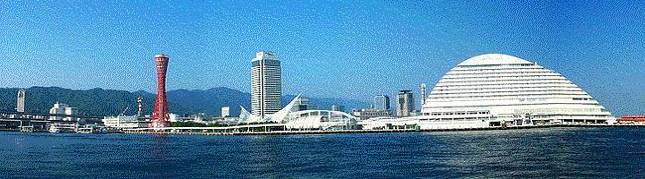 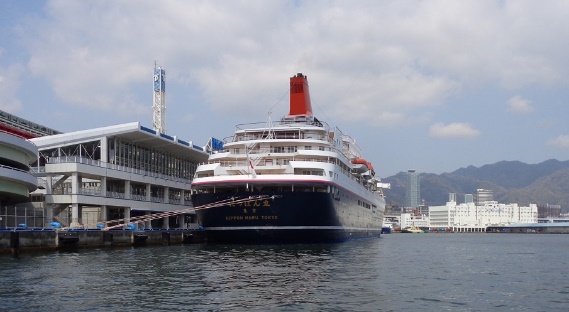 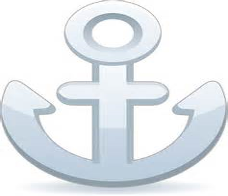 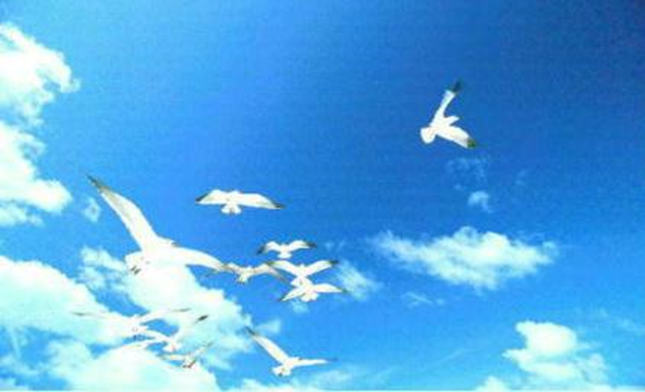 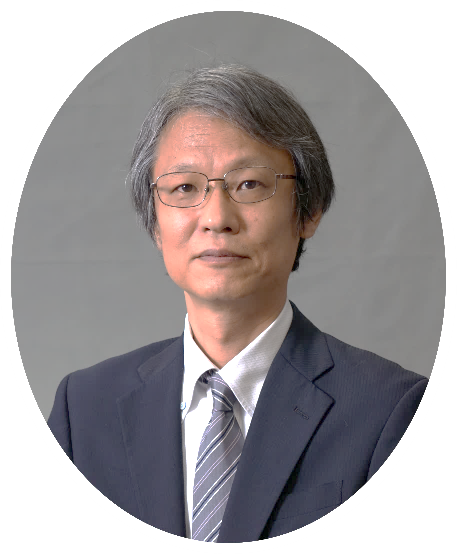 ４月１日付けで神戸運輸監理部長に就任しました田淵一浩です。 　新型コロナウイルスのパンデミックは３年目に入りましたが、世の中はウィズ・コロナ、アフター・コロナにそろりそろりと動き出しています。内航貨物の全国的な指標を見ますと、この１年の輸送実績は重量ベースで一昨年の9割台まで実績を戻してきています。神戸運輸監理部管内の代表的な旅客船・フェリー事業者の月間輸送実績では、2022年３月の自動車輸送実績は2020年１月の９割前後であるのに対し、旅客輸送実績は５割前後以下となっています。このように交通事業者の皆様を取り巻く事業環境は、物流と旅客で異なりつつ、それぞれに厳しいものとなっています。　この先を見通そうとすると、米中の経済デカップリングにウクライナ情勢や上海等のロックダウンによる供給不足、燃料費高騰と、見通しを不確かにする要素が非常に多いです。しかし、定性的にはウィズ・コロナ、アフター・コロナとして、生活の仕方、働き方に一定程度の変化を見込むことができると考えています。それは、働く人個人としては、テレワークの活用、観光と組み合わせたワーケーションの利用。企業としては、これらを積極的に活用した従業員のワークライフ・バランスの推進、情報機器を活用しての総務・企画機能の都市圏からの移転や分散に乗り出すところも報道されるようになりました。　こういった変化を見込む場合、神戸運輸監理部管内は関西都市圏の郊外、首都圏からは海や島の魅力も有する遠隔地と、従来の海事観光に加え、これからの多様な働き方の受け皿としての可能性もあるかもしれません。これは一観点ですが、皆様とともに議論を重ね、兵庫県の発展に向けて尽力したいと考えています。（ 令和４年４月 ）（注）①３．の中継貨物量は､神戸港輸入貨物を国内他港へ移出したもの及び神戸港輸出貨物で国内他港から移入したものである｡　 　 ②５．のトランシップ貨物は､外航船で輸送して来た貨物を神戸港で他の外航船に積み替えて輸送したものである｡　 　 ③３．４．５．の資料出所は､神戸市港湾局であり､６．の資料出所は､神戸公共職業安定所神戸港労働出張所である｡④７．８．の資料出所は、兵庫県倉庫協会及び兵庫県冷蔵倉庫協会である。（総務企画部物流施設対策官、海事振興部旅客課、貨物・港運課）最近３か月間の船員職業紹介実績表　　　　　　　　（単位：人）最近３か月間の船員の失業給付金支給実績※失業給付金受給者実数とは、当月中に失業給付金を支給した者の実数である。　　　　　　　　　　　　　　　（海事振興部　船員労政課）【 事業者名 】株式会社長栄【 事業者名 】株式会社メディセオ【 事業者名 】トランコム株式会社新型コロナウイルスの感染拡大防止のため、予定している行事を調整（中止または延期等）する可能性もございます。関係者の皆様にはご迷惑をお掛けいたしますが、ご理解のほどお願い申し上げます。　　　　　　　　（総務企画部　総務課）（総務企画部　広報対策官）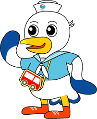 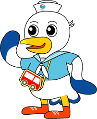 実　　　績前年同月比１．管内発着フェリー・旅客船方面別輸送量（令和４年２月分）九　　州方　　面九　　州方　　面旅　客１５，１２６人 ９７．６％ １．管内発着フェリー・旅客船方面別輸送量（令和４年２月分）九　　州方　　面九　　州方　　面車　両２３，０４３台 ８９．５％ １．管内発着フェリー・旅客船方面別輸送量（令和４年２月分）淡路四国方　　面淡路四国方　　面旅　客４８，３２４人 １０１．２％ １．管内発着フェリー・旅客船方面別輸送量（令和４年２月分）淡路四国方　　面淡路四国方　　面車　両１４，００１台 １１０．１％ ２．神戸港起点遊覧船乗船者数　　（令和４年２月分）総　　　数総　　　数総　　　数６，３０１人 ２１４．９％ ２．神戸港起点遊覧船乗船者数　　（令和４年２月分）内：ﾚｽﾄﾗﾝｼｯﾌﾟ内：ﾚｽﾄﾗﾝｼｯﾌﾟ１，７６４人 ―３．神戸港内貿貨物量【速報値】　　（令和３年１１月分）純内貿貨物量（ﾌｪﾘｰ貨物除く）純内貿貨物量（ﾌｪﾘｰ貨物除く）純内貿貨物量（ﾌｪﾘｰ貨物除く）５５１千㌧ ８４．６％ ３．神戸港内貿貨物量【速報値】　　（令和３年１１月分）中継貨物量中継貨物量中継貨物量５２８千㌧ １０５．９％４．神戸港コンテナ船入港隻（令和３年１１月分）４．神戸港コンテナ船入港隻（令和３年１１月分）４．神戸港コンテナ船入港隻（令和３年１１月分）４．神戸港コンテナ船入港隻（令和３年１１月分）２８５隻 ８７．７％ ５．神戸港外貿コンテナ貨物取扱量【速報値】（令和３年１１月分）総　　　量総　　　量総　　　量１７９，６１１TEU １０８．４％ ５．神戸港外貿コンテナ貨物取扱量【速報値】（令和３年１１月分）内：ﾄﾗﾝｼｯﾌﾟ貨物内：ﾄﾗﾝｼｯﾌﾟ貨物１，６１０TEU １８９．４％ ６．神戸港港湾労働者数【速報値】　　（令和４年３月末現在）総　　　数総　　　数総　　　数５，４３７人９８．５％ ６．神戸港港湾労働者数【速報値】　　（令和４年３月末現在）内：船　内内：船　内１，２０１人９８．４％ ６．神戸港港湾労働者数【速報値】　　（令和４年３月末現在）内：沿　岸内：沿　岸３，４３４人９８．５％ ７．神戸市内倉庫貨物入庫量（令和４年２月分）普通倉庫普通倉庫普通倉庫４２９ 千㌧ １０１．５ ％ ７．神戸市内倉庫貨物入庫量（令和４年２月分）冷蔵倉庫冷蔵倉庫冷蔵倉庫７８ 千㌧ ９２．８ ％ ８．神戸市内倉庫貨物保管残高（令和４年２月分）普通倉庫普通倉庫普通倉庫８９１ 千㌧ １０１．０ ％ ８．神戸市内倉庫貨物保管残高（令和４年２月分）冷蔵倉庫冷蔵倉庫冷蔵倉庫　　１６２ 千㌧ ９９．１ ％ 月　　　別令和４年１月令和４年２月令和４年３月区　　　分令和４年１月令和４年２月令和４年３月合　　　　計求人数４２３０４０合　　　　計求職数１７１５１６合　　　　計求職者成立数３２７外　航　船求人数４０２外　航　船求職数１００外　航　船求職者成立数０００内　航　船（旅客船を含む）求人数３４１８３３内　航　船（旅客船を含む）求職数１６１１１１内　航　船（旅客船を含む）求職者成立数２２５その他船舶（曳船・作業船等）求人数４１１５その他船舶（曳船・作業船等）求職数０４５その他船舶（曳船・作業船等）求職者成立数１０１漁　　　船求人数０１０漁　　　船求職数０００漁　　　船求職者成立数００１有効求人倍率（倍）有効求人倍率（倍）２．１９１．９２２．３０月　　　別令和４年１月令和４年２月令和４年３月区　　　分令和４年１月令和４年２月令和４年３月失業給付金受給者実数（人）失業給付金受給者実数（人）６３５失業給付金支給額　（千円）失業給付金支給額　（千円）２，７６７６６７１，５３２所在地兵庫県神戸市長田区四番町1-11-33兵庫県神戸市長田区四番町1-11-33兵庫県神戸市長田区四番町1-11-33代表者代表者代表者代表取締役　岩谷 栄子倉庫の概要倉庫の名称玉津倉庫玉津倉庫玉津倉庫玉津倉庫玉津倉庫玉津倉庫倉庫の概要類　別一類倉庫位　置位　置神戸市西区伊川谷町潤和字北横尾238-364神戸市西区伊川谷町潤和字北横尾238-364神戸市西区伊川谷町潤和字北横尾238-364倉庫の概要構　造鉄骨造、セメント中空成形板貼、カラー折板、2階建（準耐火建築物）鉄骨造、セメント中空成形板貼、カラー折板、2階建（準耐火建築物）鉄骨造、セメント中空成形板貼、カラー折板、2階建（準耐火建築物）鉄骨造、セメント中空成形板貼、カラー折板、2階建（準耐火建築物）鉄骨造、セメント中空成形板貼、カラー折板、2階建（準耐火建築物）鉄骨造、セメント中空成形板貼、カラー折板、2階建（準耐火建築物）倉庫の概要面　積2,359㎡登録年月日登録年月日登録年月日令和4年3月8日令和4年3月8日所在地東京都中央区八重洲2丁目7番15号東京都中央区八重洲2丁目7番15号東京都中央区八重洲2丁目7番15号代表者代表者代表者代表取締役社長　今川 国明倉庫の概要倉庫の名称メディセオ明石FLCメディセオ明石FLCメディセオ明石FLCメディセオ明石FLCメディセオ明石FLCメディセオ明石FLC倉庫の概要類　別一類倉庫位　置位　置加古川市平岡町高畑字乾角451-21加古川市平岡町高畑字乾角451-21加古川市平岡町高畑字乾角451-21倉庫の概要構　造鉄骨造、ALC板張、ガルバリウム鋼板折板葺、2階建（準耐火建築物）鉄骨造、ALC板張、ガルバリウム鋼板折板葺、2階建（準耐火建築物）鉄骨造、ALC板張、ガルバリウム鋼板折板葺、2階建（準耐火建築物）鉄骨造、ALC板張、ガルバリウム鋼板折板葺、2階建（準耐火建築物）鉄骨造、ALC板張、ガルバリウム鋼板折板葺、2階建（準耐火建築物）鉄骨造、ALC板張、ガルバリウム鋼板折板葺、2階建（準耐火建築物）倉庫の概要面　積2,990㎡登録年月日登録年月日登録年月日令和4年3月15日令和4年3月15日倉庫の概要倉庫の名称メディセオ明石FLCメディセオ明石FLCメディセオ明石FLCメディセオ明石FLCメディセオ明石FLCメディセオ明石FLC倉庫の概要類　別冷蔵倉庫(C3)位　置位　置加古川市平岡町高畑字乾角451-21加古川市平岡町高畑字乾角451-21加古川市平岡町高畑字乾角451-21倉庫の概要構　造鉄骨造、ALC板張、ガルバリウム鋼板折板葺、2階建（準耐火建築物）鉄骨造、ALC板張、ガルバリウム鋼板折板葺、2階建（準耐火建築物）鉄骨造、ALC板張、ガルバリウム鋼板折板葺、2階建（準耐火建築物）鉄骨造、ALC板張、ガルバリウム鋼板折板葺、2階建（準耐火建築物）鉄骨造、ALC板張、ガルバリウム鋼板折板葺、2階建（準耐火建築物）鉄骨造、ALC板張、ガルバリウム鋼板折板葺、2階建（準耐火建築物）倉庫の概要面　積365㎥登録年月日登録年月日登録年月日令和4年3月15日令和4年3月15日	所在地愛知県名古屋市東区葵1-19-30愛知県名古屋市東区葵1-19-30愛知県名古屋市東区葵1-19-30代表者代表者代表者代表取締役　恒川 穣倉庫の概要倉庫の名称小野事業所小野事業所小野事業所小野事業所小野事業所小野事業所倉庫の概要類　別一類倉庫位　置位　置小野市万勝寺町字中山中越548番地9小野市万勝寺町字中山中越548番地9小野市万勝寺町字中山中越548番地9倉庫の概要構　造鉄骨造、ALC板張、ガルバリウム鋼板折板葺、平屋建（耐火建築物）鉄骨造、ALC板張、ガルバリウム鋼板折板葺、平屋建（耐火建築物）鉄骨造、ALC板張、ガルバリウム鋼板折板葺、平屋建（耐火建築物）鉄骨造、ALC板張、ガルバリウム鋼板折板葺、平屋建（耐火建築物）鉄骨造、ALC板張、ガルバリウム鋼板折板葺、平屋建（耐火建築物）鉄骨造、ALC板張、ガルバリウム鋼板折板葺、平屋建（耐火建築物）倉庫の概要面　積2,826㎡登録年月日登録年月日登録年月日令和4年3月18日令和4年3月18日日　程行　事　（ 場　所 ）担　当　課９日(月)～１９日(木)令和４年４月定期海技士国家試験（神戸第２地方合同庁舎）海上安全環境部船員労働環境・海技資格課２７日(金)近畿地方交通政策審議会　神戸船員部会（神戸第２地方合同庁舎）海事振興部船員労政課日程発表事項担当部課２８日新型コロナウイルス感染者について総務企画部人事課２５日新型コロナウイルス感染者について総務企画部人事課２６日「旅客船に対する緊急安全点検」を実施海上安全環境部２７日新型コロナウイルス感染者について総務企画部人事課２８日新型コロナウイルス感染者について総務企画部人事課